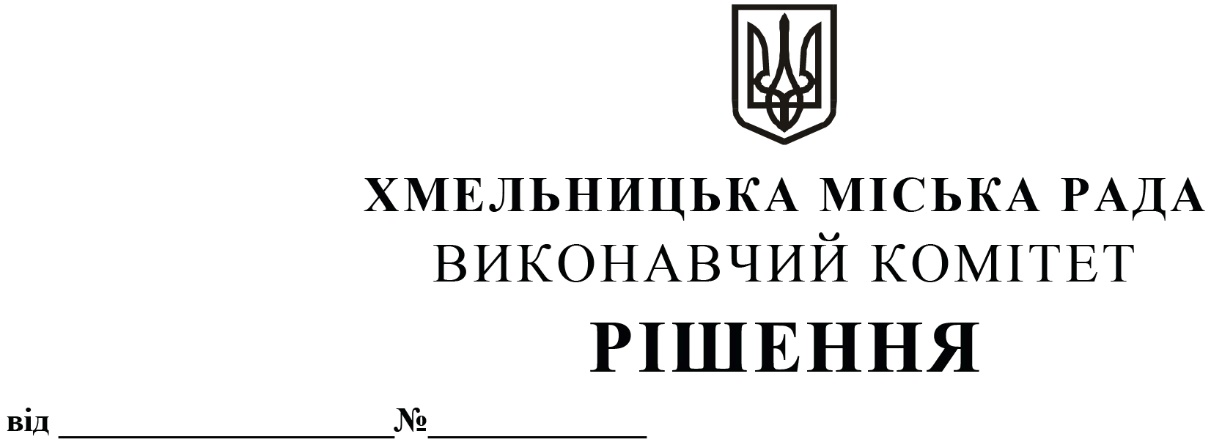 Про погодження управлінню комунальної інфраструктури передачі прийнятої безоплатної та безповоротної допомоги Розглянувши клопотання управління комунальної інфраструктури, з метою ліквідації небезпечних наслідків бойових дій, терористичних актів, диверсій, спричиненених збройною агресією Російської Федерації проти України, організації та координації виконання невідкладних робіт з відновлення пошкоджених об’єктів на території Хмельницької міської територіальної громади, керуючись Законом України «Про місцеве самоврядування в Україні», Законом України «Про правовий режим воєнного стану», Указом Президента України № 64/2022, від 24.02.2022 «Про введення воєнного стану в Україні», виконавчий комітет міської ради В И Р І Ш И В:1. Погодити управлінню комунальної інфраструктури передачу третім особам, зокрема головам комітетів самоорганізації населення, старостам, головам садівничих товариств прийнятої безоплатної та безповоротної допомоги згідно з додатком, з подальшою передачею населенню для використання з метою ліквідації небезпечних наслідків бойових дій, терористичних актів, диверсій, спричинених збройною агресією Російської Федерації проти України на території Хмельницької міської територіальної громади.2. Контроль за виконанням рішення покласти на заступника міського голови - директора департаменту інфраструктури міста В. Новачка.Перелік прийнятої управлінням комунальної інфраструктури безоплатної та безповоротної допомоги Міський головаОлександр СИМЧИШИНДодатокдо рішення виконавчого комітету від 14.09.2023 № 909№Організація, що передає допомогуНайменуванняОдиниця виміруКількість1Агенція регіонального розвитку Хмельницької областіСкло 4 ммм212121Агенція регіонального розвитку Хмельницької областіЛисти волокнистоцементні хвилясті (НТ) 1750х1130 нефарбованішт9632Первинна профспілкова організація комунального підприємства «Місктепловоденергія»             м. Кам’янець-Подільського професійної спілки працівників житлово-комунального господарства, місцевої промисловості, побутового обслуговування населення УкраїниСкло 4 ммм2606,693Представництво Міжнародної організації з міграції в УкраїніОрієнтовано-стружкова плита (OSB Plywood) DP 2536шт624Керуючий справами виконавчого комітетуЮ. САБІЙВ.о. начальника управління комунальної інфраструктуриВ. КАБАЛЬСЬКИЙ